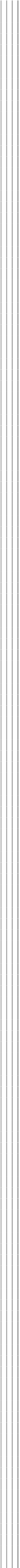 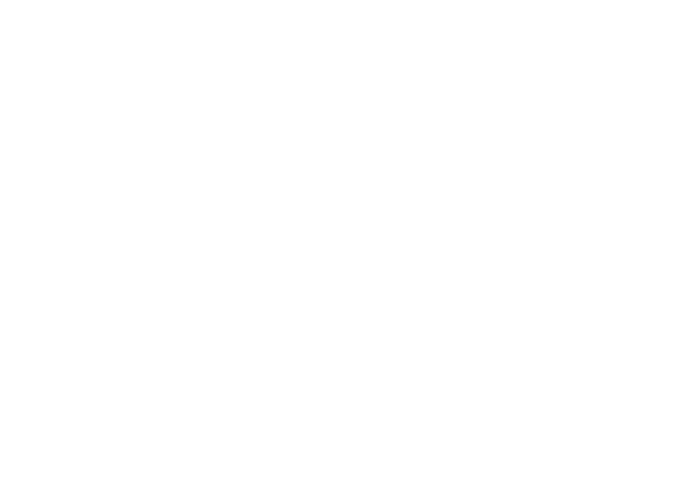 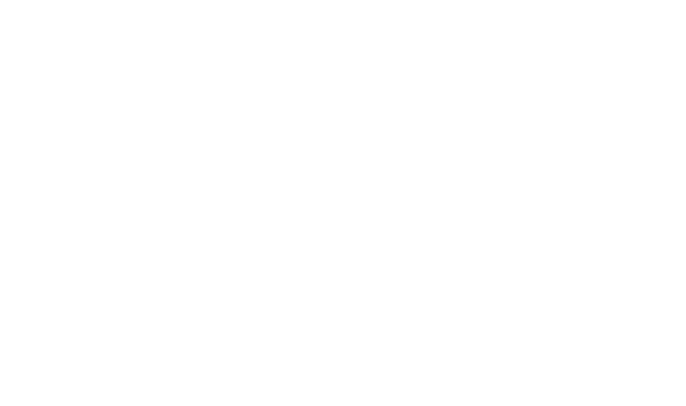 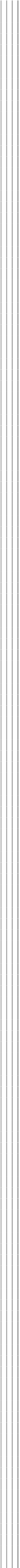 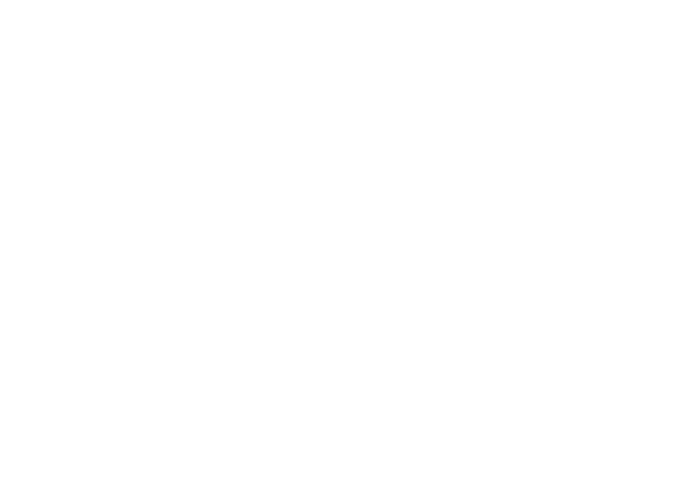 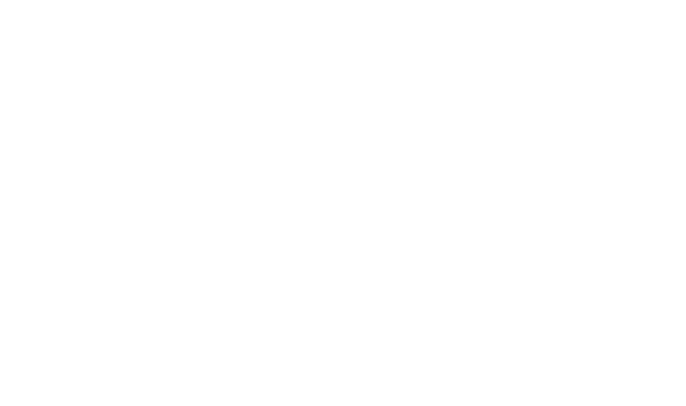 Εσωτερικός Κανονισμός Λειτουργίας Βασικές αρχές και στόχοι του Εσωτερικού Κανονισμού Λειτουργίας Ο Κανονισμός, περιλαμβάνει όρους και κανόνες, κατανομή αρμοδιοτήτων και ευθυνών, δικαιωμάτων και υποχρεώσεων, για όλα τα μέλη της σχολικής κοινότητας, έτσι ώστε να διαμορφώνεται στο σχολείο ένα παιδαγωγικό και διδακτικό κλίμα που διευκολύνει την απρόσκοπτη, μεθοδική και αποτελεσματική λειτουργία του. Ταυτόχρονα οι δυσκολίες και τα προβλήματα που προκύπτουν αντιμετωπίζονται από τα μέλη της σχολικής κοινότητας ως προκλήσεις και ευκαιρίες βελτίωσης, ανάπτυξης και ενδυνάμωσης παιδαγωγικών, διδακτικών, και άλλων πρακτικών. Βασικοί στόχοι του Κανονισμού είναι οι μαθητές/μαθήτριες να διαμορφώσουν την προσωπικότητά τους, να διαπαιδαγωγηθούν με τον καλύτερο δυνατό τρόπο και να αποκτήσουν δεξιότητες, οι οποίες έχουν βασικό και κυρίαρχο ρόλο στη μαθησιακή διαδικασία και ταυτόχρονα αποτελούν δεξιότητες ζωής, όπως η δημιουργικότητα, ο αυτοέλεγχος, η συναίσθηση της ευθύνης, η συνεργασία, η ενσυναίσθηση, ο αμοιβαίος σεβασμός, η αλληλοκατανόηση, η αποδοχή της διαφορετικότητας, ο σεβασμός όλων σε κοινούς συμφωνημένους κανόνες, η περιβαλλοντική συνείδηση, η προστασία της υγείας, καθώς και η εδραίωση της ισότητας, της αλληλεγγύης και της δημοκρατίας.  Μέσω των συμφωνημένων αρχών/κατευθύνσεων του Κανονισμού του Σχολείου μας επιδιώκεται:  Να εξασφαλίζεται ένα υποστηρικτικό πλαίσιο για να πραγματοποιείται με επιτυχία το εκπαιδευτικό έργο και η απρόσκοπτη συμμετοχή όλων στην εκπαιδευτική διαδικασία.  Να καλλιεργείται κατάλληλο κλίμα για την ανάπτυξη της προσωπικότητας του/της κάθε μαθητή/μαθήτριας αλλά και όλων των μελών της σχολικής κοινότητας. Να διασφαλίζεται η σωματική και ψυχική υγεία όλων των μελών της σχολικής κοινότητας. Να δημιουργούνται οι συνθήκες αξιοπρεπών και αποδοτικών συνθηκών διδασκαλίας, μάθησης και εργασίας. Προσέλευση - παραμονή και αποχώρηση από  το σχολείο.   Η έναρξη, η λήξη, η διάρκεια μαθημάτων του υποχρεωτικού προγράμματος και του ολοήμερου, τα διαλείμματα, ο χρόνος διδασκαλίας κάθε διδακτικού αντικειμένου καθώς και η έναρξη και λήξη του διδακτικού έτους καθορίζονται από τις κείμενες διατάξεις και αποφάσεις  του ΥΠΑΙΘ. Για το σχολικό έτος 2023-2024 το πρόγραμμα του σχολείου μας διαμορφώνεται ως εξής:  Υποχρεωτικό πρόγραμμα υποδοχή των μαθητών και των μαθητριών στο σχολείο: 08.00- 08:15.έναρξη 1ης διδακτικής περιόδου: 08:15. λήξη υποχρεωτικού προγράμματος- αποχώρηση μαθητών και μαθητριών: 13:15 (εξάωρο)Ολοήμερο πρόγραμμα (μόνο για τους μαθητές και τις μαθήτριες του σχολείου που συμμετέχουν στο Ολοήμεροέναρξη λειτουργίας των δραστηριοτήτων Ολοήμερου προγράμματος: 13:20΄.λήξη των δραστηριοτήτων Ολοήμερου προγράμματος: 16:00΄. Οι γονείς/ κηδεμόνες των μαθητών και των μαθητριών που είναι εγγεγραμμένοι στο Ολοήμερο πρόγραμμα, δηλώνουν από την αρχή της σχολικής χρονιάς την συμμετοχή τους στη Πρωινή Ζώνη, καθώς και  την ακριβή ώρα αναχώρησης από το σχολείο στις 15:00΄ ή στις 16:00΄.  α. ΠροσέλευσηΗ ώρα προσέλευσης των μαθητών και μαθητριών  είναι  08:00 έως 08:15. Η ώρα προσέλευσης για την Πρωινή Ζώνη είναι 07:00 έως 07:15. Η άφιξη των μαθητών το πρωί γίνεται από την κεντρική είσοδο του σχολείου (Αγγελή Γοβιού  75. Λόγω της επικινδυνότητας του κεντρικού δρόμου, οι γονείς αλλά και οι διερχόμενοι οδηγοί υποχρεούνται να συμμορφώνονται αυστηρά  στις υποδείξεις των σχολικών τροχονόμων. Απαγορεύεται, για λόγους ασφαλείας, το παρκάρισμα των οχημάτων  των γονέων στην είσοδο του σχολείου, προκειμένου να διευκολυνθεί η προσέλευση αλλά και η αποχώρηση των μαθητών,  ιδιαίτερα των μαθητών που  μετακινούνται με ταξί ή λεωφορείο. Η έγκαιρη προσέλευση και η καλά οργανωμένη και ελεγχόμενη αποχώρηση είναι απαραίτητες προϋποθέσεις για την πραγματοποίηση του διδακτικού έργου και την  εύρυθμη λειτουργία του σχολείου γενικότερα, μαζί με την υπηρεσία των εφημερευόντων εκπαιδευτικών είναι ο μηχανισμός εκείνος που προστατεύει την ασφάλεια των μαθητών και μαθητριών και του προσωπικού του σχολείου.  Για λόγους ασφάλειας των μαθητών/μαθητριών αλλά και για την ομαλή λειτουργία του προγράμματος οι είσοδοι του σχολείου κλείνουν στις 8:15. Κάθε καθυστέρηση στην προσέλευση,  δημιουργεί προβλήματα, καθώς διακόπτεται  το διδακτικό και παιδαγωγικό έργο. Το σχολείο δεν διαθέτει επιστάτη για το άνοιγμα της εξώπορτας και όλοι οι εκπαιδευτικοί μας τις πρωινές ώρες είναι στις αίθουσες διδασκαλίας. Αν για κάποιο λόγο  όμως, κάποιος/α μαθητής/μαθήτρια  καθυστερήσει θα πρέπει να προηγείται τηλεφωνική επικοινωνία με την Δ/νση του σχολείου και η προσέλευση είναι προτιμότερο, να γίνεται κατά το τέλος της 1ης ώρας (9.00΄)  ή στο τέλος της 2ης  (9.40΄).Οι εκπαιδευτικοί εφημερίας που είναι υπεύθυνοι, υποδέχονται τους μαθητές και τις μαθήτριες στην είσοδο του Σχολείου και οι γονείς/κηδεμόνες-συνοδοί αποχωρούν. Μετά το ηχητικό σήμα (κουδούνι), με ευθύνη των σχολικών τροχονόμων και των εφημερευόντων, κλείνει η είσοδος του σχολείου. Κατά τη διάρκεια του χρόνου προσέλευσης των μαθητών/μαθητριών δεν παρευρίσκεται χωρίς άδεια στον χώρο του σχολείου κανένας επισκέπτης. Οι μαθητές και  οι μαθήτριες σε καμία περίπτωση δε φεύγουν από το σχολείο πριν τη λήξη των μαθημάτων χωρίς άδεια. Αν παρουσιαστεί ανάγκη έκτακτης αποχώρησης κατά τη διάρκεια του σχολικού ωραρίου (π.χ. ασθένεια), ενημερώνεται ο γονέας/κηδεμόνας για να προσέλθει στο Σχολείο και να συνοδεύσει το παιδί στο σπίτι του. β.  Φοίτηση Η φοίτηση των μαθητών/μαθητριών στα Δημοτικά Σχολεία είναι υποχρεωτική και εποπτεύεται από τον/την εκπαιδευτικό της τάξης, ο οποίος/η οποία καταγράφει τις καθημερινές απουσίες στα Φύλλα Ελέγχου  και τις καταχωρίζει στο πληροφοριακό σύστημα του ΥΠΑΙΘ. Η ελλιπής φοίτηση και μάλιστα χωρίς σοβαρό λόγο, δυσχεραίνει τόσο το σχολικό έργο όσο και την πρόοδο των μαθητών/μαθητριών. Την ουσιαστική αλλά και την τυπική ευθύνη απέναντι στο σχολείο και την πολιτεία για τη φοίτηση των μαθητών, φέρουν κατά το νόμο οι γονείς/κηδεμόνες τους.  Όσον αφορά στη συμμετοχή των παιδιών στο μάθημα της Φυσικής Αγωγής, καθώς και στις αθλητικές δραστηριότητες του σχολείου, είναι απαραίτητη η συμπλήρωση Ατομικού Δελτίου Υγείας Μαθητών  (Α.Δ.Υ.Μ.) για τους μαθητές των τάξεων Α', και Δ' , με ισχύ για τρία χρόνια, σύμφωνα με σχετική εγκύκλιο.Επίσης, σύμφωνα με την γνωμοδότηση της Εθνικής Επιτροπής Εμβολιασμών υποχρεωτικά είναι όλα εκείνα τα εμβόλια που είναι ενταγμένα στο Εθνικό Πρόγραμμα Εμβολιασμών. Ένα από τα δικαιολογητικά εγγραφής, αποτελεί και η επίδειξη του Βιβλιαρίου Υγείας ή άλλο στοιχείο από το οποίο αποδεικνύεται ότι έγιναν τα προβλεπόμενα εμβόλια. Για την προστασία των προσωπικών δεδομένων, όλων των μελών της σχολικής κοινότητας, τηρείται απαρέγκλιτα η ισχύουσα νομοθεσία. Επιπροσθέτως, σύμφωνα με  τις κείμενες διατάξεις και τον Γενικό Κανονισμό Προστασίας Δεδομένων της Ευρωπαϊκής Ένωσης (GDPR), επιβάλλεται η γραπτή συγκατάθεση των γονέων ως προς τη συλλογή, επεξεργασία και δημοσιοποίηση οπτικού υλικού των παιδιών τους. Δεν επιτρέπεται η φωτογράφιση ή βιντεοσκόπηση μαθητών, εκπαιδευτικών και  σχολικών εγκαταστάσεων,   χωρίς ειδική άδεια.  Oι γονείς, θα πρέπει να είναι ιδιαίτερα προσεχτικοί και να μην ανεβάζουν στα μέσα κοινωνικής δικτύωσης φωτογραφίες των παιδιών τους. γ. Διάλειμμα Κατά τη διάρκεια του διαλείμματος οι μαθητές/μαθήτριες βγαίνουν στο προαύλιο, όπως έχει καθοριστεί για κάθε τάξη, ώστε να αποφεύγεται ο συνωστισμός και να μειώνεται η πιθανότητα ατυχημάτων.  Σε περίπτωση κακοκαιρίας ορίζονται από τους/τις εκπαιδευτικούς οι προκαθορισμένοι χώροι παραμονής των μαθητών και μαθητριών. Οι μαθητές θα  παραμένουν στις αίθουσες διδασκαλίας και θα εποπτεύονται  από εκπαιδευτικούς και εφημερεύοντες.Με την ολοκλήρωση κάθε διδακτικής ώρας, ο/η εκπαιδευτικός εξέρχεται τελευταίος/α, αφού κλειδώσει την αίθουσα. Δεν επιτρέπεται η παραμονή των μαθητών και των μαθητριών στις αίθουσες ή στους διαδρόμους του σχολείου.  Το διάλειμμα είναι χρόνος παιχνιδιού, ανάπτυξης κοινωνικών σχέσεων αλλά και χρόνος ικανοποίησης βιολογικών αναγκών (φαγητό, νερό). Οι μαθητές και οι μαθήτριες αλληλοεπιδρούν, παίζουν αρμονικά και για οποιοδήποτε πρόβλημα ή δυσκολία αντιμετωπίζουν απευθύνονται στους εφημερεύοντες εκπαιδευτικούς που βρίσκονται στο προαύλιο. Λόγω της μικρής αυλής του σχολείου μας, χρειάζεται ιδιαίτερη προσοχή στα παιχνίδια, προκειμένου να αποφευχθούν τραυματισμοί. Κατά τη διάρκεια του διαλείμματος δεν επιτρέπεται κανένας ανήλικος ή ενήλικος να παρακολουθεί, να συνομιλεί ή να δίνει αντικείμενα σε μαθητές και μαθήτριες του σχολείου από τα κάγκελα του προαύλιου χώρου. Εάν επιθυμεί να δώσει φαγητό στο παιδί του παραδίδεται αυτό από τον γονέα/κηδεμόνα σε εφημερεύοντα εκπαιδευτικό του σχολείου.  Μόλις χτυπήσει το κουδούνι για μάθημα οι μαθητές/μαθήτριες προσέρχονται στους προκαθορισμένους χώρους συγκέντρωσης για κάθε τάξη, όπου τους παραλαμβάνουν οι εκπαιδευτικοί με τους οποίους έχουν μάθημα και τους συνοδεύουν στην αίθουσα διδασκαλίας ή παραμένουν στο προαύλιο σε περίπτωση που έχουν  μάθημα  Φυσικής Αγωγής.  Μέχρι τότε, θα πρέπει να οπωσδήποτε, να έχουν τελειώσει το φαγητό τους και να έχουν τακτοποιήσει τις ανάγκες τους.δ. Λειτουργία Κυλικείου. Το Υπουργείο Υγείας ορίζει με υγειονομικές διατάξεις τα προϊόντα που μπορούν να διατίθενται στα Σχολικά Κυλικεία, με στόχο την προστασία και προαγωγή της υγείας των μαθητών/μαθητριών και τη δημιουργία ενός υποστηρικτικού σχολικού περιβάλλοντος σε θέματα υγιεινής διατροφής. Ενδεικτικά κατάλληλα προϊόντα: Φρούτα και λαχανικά εποχής (αποξηραμένα φρούτα, φυσικοί χυμοί, σαλάτες, φρουτοσαλάτες κ.λπ.), γαλακτοκομικά (γάλα, γιαούρτι, τυριά κ.λπ.), αρτοσκευάσματα (κουλούρι, φρυγανιές, μουστοκούλουρα, μπάρες δημητριακών, σταφιδόψωμο κ.λπ.). Δεν επιτρέπεται οι μαθητές να φέρνουν από το σπίτι τρόφιμα που κάνουν κακό  στην υγεία τους όπως,  αναψυκτικά, γλυκά, κρουασάν κ.λ.π. Κυλικείο δεν λειτουργεί πλέον τα τελευταία χρόνια στο σχολείο μας, γι΄αυτό και θα πρέπει να φροντίζουν οι γονείς,  να έχουν φαγητό και νερό μαζί τους  από το σπίτι οι μαθητές των πρωινών τμημάτων, αλλά και του Ολοήμερου. ε. Σχολική εργασία Οι μαθητές και μαθήτριες παρακολουθούν και συμμετέχουν ενεργά στην καθημερινή διδακτική διαδικασία και δεν παρακωλύουν το μάθημα σεβόμενοι το δικαίωμα των συμμαθητών και συμμαθητριών τους για μάθηση. Για την απρόσκοπτη διεξαγωγή του μαθήματος φέρνουν μαζί τους καθημερινά τα απαραίτητα βιβλία και μόνο ό,τι είναι απαραίτητο για τη σχολική εργασία τους. Όταν ανατίθεται στα παιδιά εργασία για το σπίτι (κατ’ οίκον εργασία) αυτή είναι σχεδιασμένη από τον/την  εκπαιδευτικό της τάξης, σύμφωνα με τις ανάγκες και το επίπεδο των μαθητών/τριών του/της. Οι κατ’ οίκον εργασίες ενίοτε αποτελούν συμπλήρωμα της εργασίας που γίνεται στην τάξη. Θα  πρέπει  όμως να αποφεύγεται το πλήθος των εργασιών, οι οποίες δε συμβάλλουν στην ποιοτική πρόσληψη της γνώσης, στην ανάπτυξη της κριτικής και δημιουργικής σκέψης και σίγουρα δεν υποβοηθούν τον/την μαθητή/τρια στην οικοδόμηση τόσο των κατώτερων (γνώση, κατανόηση, εφαρμογή) όσο και των ανώτερων (ανάλυση, σύνθεση, αξιολόγηση) βαθμίδων της γνωστικής ταξινομίας. Επισημαίνεται ότι οι φωτοτυπημένες εργασίες πρέπει να περιορίζονται στο ελάχιστο δυνατό. Τα παιδιά μαθαίνουν να εργάζονται μόνα τους, να δημιουργούν, να αυτενεργούν, να είναι υπεύθυνα. Οι γονείς/κηδεμόνες συμμετέχουν στη μελέτη του παιδιού τους, επιβλέποντάς το, βοηθώντας το να αναστοχάζεται επί των πρακτικών μελέτης του. Στόχος είναι το παιδί να μάθει να διαβάζει αυτόνομα, όσο το δυνατό νωρίτερα ακολουθώντας την πορεία της φθίνουσας καθοδήγησης. Οι γονείς/κηδεμόνες δεν διεκπεραιώνουν τις εργασίες του παιδιού αντί αυτού και αποφεύγουν να του προκαλούν άγχος. Η εμπιστοσύνη μεταξύ γονέων/κηδεμόνων και εκπαιδευτικών έχει κοινό στόχο την υγιή ανάπτυξη παιδιών με ολοκληρωμένη προσωπικότητα. στ. ΑποχώρησηΟι μαθητές και οι μαθήτριες, που συνοδεύονται καθημερινά κατά την αποχώρησή τους, περιμένουν τον γονέα/κηδεμόνα τους και δε φεύγουν ποτέ από το Σχολείο χωρίς τη συνοδεία τους. Οι γονείς/κηδεμόνες προσέρχονται έγκαιρα για την παραλαβή των μαθητών και των μαθητριών και παραμένουν έξω από τις εισόδους του σχολείου, χωρίς να παρεμποδίζουν τη διαδικασία αποχώρησης. Κάθε καθυστέρηση στην προσέλευση των συνοδών δημιουργεί κινδύνους για την ασφάλεια των μαθητών/μαθητριών που ολοκληρώνουν το πρόγραμμά τους αλλά και αυτών που παρακολουθούν το Ολοήμερο Πρόγραμμα. Σε περιπτώσεις δυσμενών καιρικών συνθηκών,  οι μαθητές παραμένουν στον κεντρικό διάδρομο του ισογείου και με ευθύνη  των εφημερευόντων εκπαιδευτικών  και την συνδρομή των σχολικών τροχονόμων αποχωρούν σταδιακά. Όσοι από τους μαθητές και τις μαθήτριες επιθυμούν να αποχωρούν χωρίς συνοδεία γονέων/κηδεμόνων, θα   πρέπει οι γονείς τους  να έχουν απαραίτητα  καταθέσει σχετική Υπεύθυνη Δήλωση  στην Διεύθυνση του σχολείου  και να  έχουν ενημερώσει   εφημερεύοντες και σχολικούς τροχονόμους.  Τέλος, εάν κάποιος γονέας/κηδεμόνας χρειαστεί, για ειδικό λόγο να πάρει το παιδί του πριν τη λήξη των μαθημάτων, χρειάζεται να ενημερώσει εγκαίρως τη Διεύθυνση του Σχολείου. .2. Συμπεριφορά μαθητών/τριών - Παιδαγωγικός έλεγχος Τα ζητήματα μη αποδεκτής συμπεριφοράς στο σχολείο αποτελούν αντικείμενο συνεργασίας των γονέων/κηδεμόνων με τον εκπαιδευτικό/την εκπαιδευτικό υπεύθυνο της τάξης, τον Υποδιευθυντή/ Διευθυντή της σχολικής μονάδας, τον Σύλλογο Διδασκόντων, την ΕΔΥ και τον Συντονιστή Εκπαιδευτικού Έργου, προκειμένου να υπάρξει η καλύτερη δυνατή παιδαγωγική αντιμετώπιση του θέματος. Σε κάθε περίπτωση και πριν από οποιαδήποτε απόφαση, λαμβάνεται υπόψη η βασική αρχή του σεβασμού της προσωπικότητας και των δικαιωμάτων του παιδιού. Οι σωματικές ποινές δεν επιτρέπονται.  Το σχολείο, ως φορέας αγωγής, έχει καθήκον να λειτουργεί έτσι ώστε οι μαθητές και μαθήτριες να συνειδητοποιήσουν ότι κάθε πράξη τους έχει συνέπειες, να μάθουν να αναλαμβάνουν την ευθύνη των επιλογών τους και να γίνουν υπεύθυνοι πολίτες. Αν η συμπεριφορά του μαθητή και της μαθήτριας δεν εναρμονίζεται με τα αποδεκτά πρότυπα και αποκλίνει από την τήρηση του εσωτερικού κανονισμού του σχολείου, τότε αντιμετωπίζει τον παιδαγωγικό έλεγχο, σύμφωνα με τις αρχές της ψυχολογίας και παιδαγωγικής που διέπουν την ηλικία του αλλά και τις κείμενες διατάξεις.  Οι γονείς/κηδεμόνες ενημερώνονται από το Σχολείο για την όποια μη αποδεκτή συμπεριφορά των παιδιών τους και των ενεργειών που θα αναληφθούν. Η στενή συνεργασία σχολείου γονέων/κηδεμόνων είναι πάντα αναγκαία και επιβεβλημένη.Οι μαθητές/μαθήτριες  Αποδίδουν σεβασμό, με τα λόγια και τις πράξεις τους, προς κάθε μέλος της σχολικής κοινότητας.  Κατά τη διάρκεια των μαθημάτων τηρούν τους κανόνες της τάξης. Συμμετέχουν ενεργά στην καθημερινή παιδευτική διδακτική διαδικασία και δεν παρακωλύουν το μάθημα, σεβόμενοι το δικαίωμα των συμμαθητών/συμμαθητριών για μάθηση.  Απευθύνονται στους/στις εκπαιδευτικούς και στη Διεύθυνση του Σχολείου και ζητούν τη βοήθειά τους, για κάθε πρόβλημα που τους απασχολεί και τους δημιουργεί εμπόδιο στη σχολική ζωή και πρόοδό τους Προσέχουν και διατηρούν καθαρούς όλους τους χώρους του Σχολείου. Δεν πρέπει  να πετάνε τα σκουπίδια στην αυλή, αλλά στους κάδους που υπάρχουν δίπλα τους. Ενδιαφέρονται για το σχολικό κτίριο και την υλική περιουσία του. Επίσης, δεν καταστρέφουν τα σχολικά βιβλία που παρέχονται δωρεάν από την πολιτεία. Αποφεύγουν ρητά την άσκηση οποιασδήποτε μορφής βίας (σωματική, λεκτική ή ψυχολογική).  Προσπαθούν να λύνουν τις αντιθέσεις ή διαφωνίες με διάλογο, ακολουθώντας διαδοχικά τα παρακάτω βήματα:  Συζητούν άμεσα και ειρηνικά με αυτόν που έχουν τη διαφορά.  Απευθύνονται στον υπεύθυνο εκπαιδευτικό τμήματος ή στον εφημερεύοντα. Απευθύνονται στον υποδιευθυντή/ Διευθυντή Σε περιπτώσεις που γίνονται αποδέκτες ή παρατηρητές βίαιης λεκτικής, ψυχολογικής ή και σωματικής συμπεριφοράς, ενεργούν άμεσα και ακολουθούν τα παραπάνω βήματα. Συμβάλλουν στην υιοθέτηση αειφορικών πρακτικών, όπως η εξοικονόμηση ενέργειας και η ανακύκλωση υλικών. Στις σχολικές εκδηλώσεις και γιορτές, αλλά και στις διδακτικές επισκέψεις εκτός Σχολείου, ακολουθούν τους συνοδούς εκπαιδευτικούς και συμπεριφέρονται με ευγένεια και ευπρέπεια.  Επικοινωνούν, όταν υπάρχει ανάγκη,  με τους γονείς τους, μέσω των τηλεφώνων του Σχολείου, αφού ζητήσουν άδεια.  Πρόληψη φαινομένων Βίας και Σχολικού εκφοβισμούH ανάπτυξη θετικού σχολικού κλίματος αποτελεί σημαντικό παράγοντα της διαδικασίας πρόληψης ή/και αντιμετώπισης φαινομένων βίας, παρενόχλησης, εξαναγκασμού και σχολικού εκφοβισμού. Χαρακτηριστικά του θετικού και υγιούς σχολικού κλίματος είναι ο αμοιβαίος σεβασμός, η αποδοχή της διαφορετικότητας, η προώθηση της συνεργασίας με Φορείς, η συνεργασία του Σχολείου με την οικογένεια, κ.ά. Στο πλαίσιο αυτό:Καθιερώνονται τακτικές συναντήσεις επικοινωνίας – συζήτησης  μεταξύ μαθητών, εκπαιδευτικών και γονέων. Υλοποιούνται προγράμματα  στα πλαίσια των Εργαστηρίων Δεξιοτήτων και των Δεξιοτήτων του 21ου αιώνα,  με σκοπό   την  καλλιέργεια του αμοιβαίου σεβασμού, της ισότητας, την αποδοχή της διαφορετικότητας και την προώθηση της φιλίας και της συνεργασίας.Διοργανώνονται ειδικές συζητήσεις με την παρουσία γονέων, για την εκπαίδευση των μαθητών, τον σεβασμό των δικαιωμάτων των άλλων, κατά τη χρήση του Διαδικτύου και την αποφυγή της άσκησης βίας, των προσβολών και του εκφοβισμού που συμβαίνει μέσω αυτού. Γίνονται συνεχείς συστάσεις- αναφορές στους μαθητές/τριες, να αποφεύγουν  ρητά την άσκηση οποιασδήποτε μορφής βίας (σωματική, λεκτική ή ψυχολογική).  Σε περιπτώσεις που γίνονται αποδέκτες ή παρατηρητές βίαιης λεκτικής, ψυχολογικής ή και σωματικής συμπεριφοράς, να απευθύνονται άμεσα στον δάσκαλό τους ή στον εφημερεύοντα. Ενισχύονται τα  μέτρα προστασίας στον περιβάλλοντα χώρο του σχολείου  στα οποία παρατηρούνται παραβατικές  συμπεριφορές ή  αναπροσαρμόζονται οι χώροι που προαυλίζονται οι μαθητές των τάξεων.Έχει συγκροτηθεί τα τελευταία χρόνια ομάδα εκπαιδευτικών,  η οποία  αναλαμβάνει να διαχειριστεί φαινόμενα σχολικού εκφοβισμού και παραβατικής συμπεριφοράς. Η ομάδα αυτή αποτελείται από τον εκπαιδευτικό της τάξης  που φοιτά ο μαθητής,  τον Υποδιευθυντή και τον Διευθυντή. Η ομάδα πλαισιώνεται από την Ψυχολόγο και την Κοινωνική Λειτουργό της ΕΔΥ του σχολείου μας.Εφαρμογή του θεσμού του μαθητή – διαμεσολαβητή, για την επίλυση των συγκρούσεων που θα μπορούσαν να οδηγήσουν σε εκφοβισμό, όταν αυτό είναι εφικτό.Στενή συνεργασία με τον υπεύθυνο Συντονιστή Εκπαιδευτικού  Έργου.Συνεργασία με όλους τους φορείς για θέματα ενημέρωσης και επικαιροποίησης του υλικού, που θα πρέπει να δίνεται στους μαθητές.4. Σχολικές Εκδηλώσεις - Δραστηριότητεςα. Επισκέψεις  - εορτές  Το Σχολείο οργανώνει μια σειρά εκδηλώσεων/δραστηριοτήτων, που στόχο έχουν τη σύνδεση σχολικής και κοινωνικής ζωής, τον εμπλουτισμό των υπαρχουσών γνώσεων των μαθητών/μαθητριών, την απόκτηση δεξιοτήτων ζωής και την ευαισθητοποίησή τους σε κοινωνικά θέματα. Οι εκδρομές, οι  ενδοσχολικές εκδηλώσεις, οι σχολικές δραστηριότητες και η συμμετοχή σε καινοτόμα σχολικά προγράμματα γίνονται με πρωτοβουλίες, ιδέες και ευθύνη των εκπαιδευτικών, ανάλογα με τις ανάγκες, τις κλίσεις  και τα ενδιαφέροντα των μαθητών/τριων μας. Προγραμματίζονται από την αρχή της σχολικής χρονιάς και αποσκοπούν, στην αισθητική καλλιέργεια, στην έκφραση της δημιουργικότητας, στη συνεργατικότητα, στην ανάπτυξη της αυτονομίας,  της υπευθυνότητας και στην ευαισθητοποίηση σε θέματα που αφορούν το φυσικό και ανθρωπογενές περιβάλλον. Δίνουν την δυνατότητα σε όλους τους μαθητές να συμμετέχουν σε δραστηριότητες που διευρύνουν τους ορίζοντες και τις γνώσεις τους.Αποτελούν μέρος της σχολικής ζωής και βοηθούν στην αποτελεσματική πραγματοποίηση του σχολικού έργου, για αυτό οι μαθητές απουσιάζουν από αυτές, μόνο αν έχουν σοβαρό λόγο. Η συμπεριφορά δε κι οι υποχρεώσεις τους κατά τη διάρκειά αυτών  είναι ανάλογη, με αυτή που ισχύει  στο σχολικό πρόγραμμα. Σε περίπτωση επίσκεψης τηρείται  το σχολικό ωράριο, ενώ σε περίπτωση γιορτής το ωράριο διαμορφώνεται. Για παράδειγμα στις Εθνικές γιορτές ορίζουμε την ώρα έναρξης και την διάρκεια της γιορτής, ενώ  δε λειτουργεί το Ολοήμερο β. ΚαινοτομίεςTο σχολείο μας συμμετέχει και μάλιστα με διακρίσεις, σε πολλά προγράμματα περιβαλλοντικών και ιστορικών δραστηριοτήτων, προγραμμάτων υγείας, ευρωπαϊκά όπως:e-twinning (Εθνική Ετικέτα Ποιότητας  στο ΒOOK web-W.I.N.G.S,   Εθνική και Ευρωπαϊκή Ετικέτα Ποιότητας στο Τ4Ε (Τeachers for Europe) μέσω της πλατφόρμας του, με θέμα  «Europe Union of one and multi colors») και συμμετοχή στην eTwinning δράση για το STEM 3.0. Είναι  εξοπλισμένο εδώ και χρόνια ηλεκτρονικά, με υπολογιστές και διαδραστικούς πίνακες σε όλες τις αίθουσες διδασκαλίας , laptop και tablet, που  λόγω της τηλεκπαίδευσης είχαν  δοθεί σε εκπαιδευτικούς και μαθητές προκειμένου να εξασφαλιστεί η  συμμετοχή όλων. Από  το 2003 διατηρεί Ιστοσελίδα που ενημερώνεται τακτικά,Στο σχολείο μας λειτουργεί δανειστική βιβλιοθήκη η οποία αποτελεί μεταξύ άλλων εναλλακτικό περιβάλλον μάθησης, χώρο κοινωνικοποίησης και προαγωγής της φιλαναγνωσίας καθώς και ένα χρήσιμο, υποστηρικτικό εργαλείο για την οργάνωση και διεξαγωγή της διδασκαλίας. Είναι μια από τις  2077  βιβλιοθήκες Δημοτικών Σχολείων που είναι ενταγμένες στο Δίκτυο Σχολικών Βιβλιοθηκών Πρωτοβάθμιας Εκπαίδευσης. 5. Συνεργασία Σχολείου – Οικογένειας - Συλλόγου Γονέων/ΚηδεμόνωνΠολύ σημαντική παράμετρος της συνολικής λειτουργίας του Σχολείου και του κλίματος που δημιουργείται, είναι η επικοινωνία και η εποικοδομητική συνεργασία με τους γονείς/κηδεμόνες των μαθητών/μαθητριών και με τον Σύλλογό Γονέων. Η εμπιστοσύνη του παιδιού στο σχολείο, ενισχύεται από τη θετική στάση των γονέων/κηδεμόνων προς το Σχολείο και τον εκπαιδευτικό.  Για οποιοδήποτε αίτημα τους οι γονείς/κηδεμόνες απευθύνονται στο δάσκαλο/στη δασκάλα της τάξης. Σε περίπτωση που δεν υπάρξει κοινά αποδεκτή λύση ή συνεννόηση, απευθύνονται στον υποδιευθυντή/Διευθυντή του Σχολείου. α. Σύλλογος Γονέων και Κηδεμόνων Οι γονείς/κηδεμόνες των μαθητών και μαθητριών κάθε Σχολείου συγκροτούν τον Σύλλογο Γονέων & Κηδεμόνων, που φέρει την επωνυμία του σχολείου και συμμετέχουν αυτοδικαίως σε αυτόν. Ο Σύλλογος Γονέων & Κηδεμόνων είναι ένας σημαντικός θεσμός, αποτελεί αναπόσπαστο μέρος της Σχολικής Κοινότητας και για αυτό είναι σημαντική η συμμετοχή όλων των γονέων/κηδεμόνων. Βρίσκεται σε άμεση συνεργασία με τον Διευθυντή, τον Σύλλογο Διδασκόντων του σχολείου και  με την Πρόεδρο  της Σχολικής Επιτροπής του Δήμου, για την επίλυση κάθε θέματος που χρειάζεται άμεση λύση ή  οικονομικό προϋπολογισμό.Στα πλαίσια της εποικοδομητικής συνεργασίας και της εξασφάλισης ενός υποστηρικτικού περιβάλλοντος, για την επίτευξη των στόχων του σχολείου μας:Οι Γονείς και κηδεμόνες  Φροντίζουν ώστε το παιδί να έρχεται έγκαιρα και ανελλιπώς στο σχολείο και να ενημερώνουν  σε περίπτωση απουσίας του.  Διαβάζουν προσεκτικά, όλες τις ενημερώσεις μέσω των email που έχουν δηλώσει, την ιστοσελίδα του σχολείου, τις έντυπες ανακοινώσεις που μεταφέρουν τα παιδιά  (ή αναρτώνται στον πίνακα ανακοινώσεων),  ώστε να ενημερώνονται για θέματα λειτουργίας του Σχολείου.  Συνεργάζονται αρμονικά σε προσωπικό επίπεδο αλλά και μέσω του Συλλόγου Γονέων με τη Διεύθυνση και τον Σύλλογο των Διδασκόντων, για θέματα που αφορούν τους μαθητές/μαθήτριες.  Ενημερώνουν έγκαιρα και προσκομίζουν τα σχετικά έγγραφα, αν υπάρχουν, για κάθε ειδικό θέμα που αντιμετωπίζουν τα παιδιά τους - θέματα υγείας, ειδικές εκπαιδευτικές ικανότητες ή ανάγκες, θέματα οικογενειακής και κοινωνικής κατάστασης - τα οποία μπορούν να επηρεάσουν την επίδοση, τη φοίτηση και συμπεριφορά του παιδιού τους και ζητούν τη συνδρομή του σχολείου.  Συμβάλλουν στην προσπάθεια που γίνεται, για ευαισθητοποίηση των μαθητών στην καθαριότητα στους χώρους του σχολείου,  στο πρόβλημα των σκουπιδιών  και στη σωστή διαχείρισή τους. Φροντίζουν το ντύσιμο των μαθητών να είναι ανάλογο με την εποχή και τις καιρικές συνθήκες. Οι μαθητές δεν επιτρέπεται να φέρνουν στο σχολείο αντικείμενα πολύτιμα ή επικίνδυνα. Η χρήση και κατοχή κινητών τηλεφώνων, αλλά και κάθε «έξυπνης συσκευής» τελευταίας τεχνολογίας, δεν επιτρέπεται για τους μαθητές, με βάση σχετική νομοθεσία του Υπουργείου Παιδείας.     Οι Εκπαιδευτικοί Εκπαιδεύουν τους μαθητές και τις μαθήτριες, σύμφωνα με τους σκοπούς και τους στόχους της εκπαίδευσης και μέσα στο πλαίσιο της εκπαιδευτικής πολιτικής, με την καθοδήγηση των Στελεχών της εκπαίδευσης. Προετοιμάζουν καθημερινά και οργανώνουν το μάθημά τους, εφαρμόζοντας σύγχρονες και κατάλληλες μεθόδους διδασκαλίας, με βάση τις ανάγκες των μαθητών/μαθητριών και τις ιδιαιτερότητες των γνωστικών αντικειμένων. Συνεργάζονται με τους μαθητές/μαθήτριες, σέβονται την προσωπικότητά τους, καλλιεργούν και εμπνέουν σ’ αυτούς, κυρίως με το παράδειγμά τους, δημοκρατική συμπεριφορά. Μεριμνούν για τη δημιουργία κλίματος αρμονικής συνεργασίας και συνεχούς και αμφίδρομης επικοινωνίας με τους γονείς/κηδεμόνες των μαθητών/μαθητριών, και τους ενημερώνουν για τη φοίτηση, τη διαγωγή και την επίδοση των παιδιών τους. Φροντίζουν για την πρόοδο όλων των μαθητών /μαθητριών τους και τους προσφέρουν παιδεία διανοητική, ηθική και κοινωνική.  Συμβάλλουν στην εμπέδωση ενός ήρεμου, θετικού, συνεργατικού, συμπεριληπτικού, εποικοδομητικού σχολικού κλίματος.  Ενδιαφέρονται για τις συνθήκες ζωής των μαθητών/μαθητριών τους στην οικογένεια και στο ευρύτερο κοινωνικό περιβάλλον, λαμβάνουν υπόψη τους παράγοντες που επηρεάζουν την πρόοδο και συμπεριφορά των μαθητών/μαθητριών τους και υιοθετούν κατάλληλες παιδαγωγικές ενέργειες, ώστε να αντιμετωπισθούν πιθανά προβλήματα. Ενθαρρύνουν τους μαθητές/μαθήτριες να συμμετέχουν ενεργά στη διαμόρφωση και λήψη αποφάσεων για θέματα που αφορούν τους ίδιους και το Σχολείο και καλλιεργούν τις αρχές και το πνεύμα αλληλεγγύης και συλλογικότητας. Συνεργάζονται με τον Διευθυντή, τους γονείς και τα αρμόδια Στελέχη για την καλύτερη δυνατή παιδαγωγική αντιμετώπιση προβλημάτων συμπεριφοράς, σεβόμενοι την προσωπικότητα και τα δικαιώματα των μαθητών/μαθητριών.  Ανανεώνουν και εμπλουτίζουν τις γνώσεις τους, σχετικά με τα διάφορα γνωστικά αντικείμενα και τις επιστήμες της αγωγής, τόσο μέσω των διάφορων μορφών επιμόρφωσης και επιστημονικής παιδαγωγικής καθοδήγησης, που παρέχονται θεσμικά από το σύστημα της οργανωμένης εκπαίδευσης, όσο και με την αυτοεπιμόρφωση.   Ο Διευθυντής Συμβάλλει    στη 	δημιουργία 	κλίματος 	δημοκρατικής 	συμπεριφοράς  των διδασκόντων/ διδασκουσών και των μαθητών/μαθητριών και είναι υπεύθυνος, σε συνεργασία με τους διδάσκοντες/ουσες, για την τήρηση της πειθαρχίας και   της ηρεμίας. Ενημερώνει  μέσω email, τον Σύλλογο των Διδασκόντων για την εκπαιδευτική νομοθεσία, τις εγκυκλίους και τις αποφάσεις που αφορούν τη λειτουργία του Σχολείου και την εφαρμογή των προγραμμάτων εκπαίδευσης.  Λαμβάνει μέριμνα για την εξασφάλιση παιδαγωγικών μέσων και εργαλείων, την καλή χρήση τους στη σχολική τάξη, τη λειτουργικότητα και την αντικατάστασή τους, σε περίπτωση φθοράς. Ενημερώνει την Πρόεδρο της Σχολικής Επιτροπής  και τις υπηρεσίες του Δήμου για κάθε πρόβλημα που παρουσιάζεται στις εγκαταστάσεις του σχολείου,  οι οποίοι  και θα πρέπει να μεριμνήσουν   για την επίλυσή του.Είναι υπεύθυνος, μαζί με τους/τις εκπαιδευτικούς, για την καθαριότητα και αισθητική των χώρων του διδακτηρίου, καθώς και για την προστασία της υγείας και ασφάλειας των μαθητών/μαθητριών.Απευθύνει στους διδάσκοντες/ουσες, όταν είναι απαραίτητο, συστάσεις με πνεύμα συναδελφικής αλληλεγγύης.  β. Ενημέρωση γονέων.Οι συναντήσεις για ενημέρωση των γονέων/κηδεμόνων με τους εκπαιδευτικούς προγραμματίζονται με απόφαση του Συλλόγου Διδασκόντων: Στην αρχή του διδακτικού έτους, όπου λαμβάνει χώρα ενημέρωση για ζητήματα που αφορούν στην εύρυθμη λειτουργία του σχολείου. Μια φορά τουλάχιστον το μήνα σε προκαθορισμένη από τον/την εκπαιδευτικό του τμήματος ημέρα και ώρα, για θέματα που αφορούν στην αγωγή και πρόοδο των μαθητών/μαθητριών. Κατά την  λήξη του α΄ και β΄ τριμήνου, παιδαγωγική ενημέρωση(Α, Β) και επίδοση του Ελέγχου Προόδου στις μεγάλες τάξεις (Γ,Δ,Ε,ΣΤ).Κάθε φορά που ο/η εκπαιδευτικός της τάξης κρίνει αναγκαία μια έκτακτη συνάντησηΚατά την ολοκλήρωση του σχολικού έτους για τους τίτλους προόδου – σπουδών.  Η είσοδος των γονέων/κηδεμόνων στο σχολικό χώρο τις ώρες λειτουργίας του, επιτρέπεται μόνο κατά τις προβλεπόμενες ώρες συναντήσεων με τους εκπαιδευτικούς των τάξεων και εκτάκτως,  κατόπιν τηλεφωνικής  συνεννόησης, ακολουθώντας  όλα τα πρωτόκολλα του ΕΟΔΥ.  Προτιμότερη είναι η τηλεφωνική επικοινωνία ή  τηλεδιάσκεψη. Οι γονείς-κηδεμόνες οφείλουν να επικαιροποιούν τα στοιχεία επικοινωνίας τους, και να ενημερώνουν άμεσα τους εκπαιδευτικούς για κάθε αλλαγή, ώστε το Σχολείο να έχει τα ισχύοντα τηλέφωνά τους και τις έγκυρες ηλεκτρονικές διευθύνσεις τους, για την αποστολή ενημερωτικών σημειωμάτων ή και βεβαιώσεων για την πραγματοποίηση εκπαιδευτικών εκδρομών, για την παρακολούθηση εκπαιδευτικών θεαμάτων κ.λπ.. Επίσης, οι γονείς/κηδεμόνες θα πρέπει τακτικά να επισκέπτονται την ιστοσελίδα του Σχολείου και να ενημερώνονται υπεύθυνα και γρήγορα για τα θέματα του Σχολείου. Τέλος, οι γονείς/κηδεμόνες  θα πρέπει να έχουν φροντίσει είτε οι ίδιοι ή πρόσωπα που έχουν εξουσιοδοτήσει, να είναι άμεσα διαθέσιμοι σε επικείμενες έκτακτες περιπτώσεις.  γ. Σχολικό Συμβούλιο Σε κάθε σχολική μονάδα λειτουργεί  Σχολικό Συμβούλιο, το οποίο σύμφωνα με το νόμο 4823/2021, αποτελείται από τον    Διευθυντή  του Σχολείου ως Πρόεδρο, τρεις εκπαιδευτικούς   από το Σύλλογο Διδασκόντων,  δύο  εκπροσώπους από   την  τοπική αυτοδιοίκηση,  την Πρόεδρο της Σχολικής Επιτροπής και ένα διοικητικό υπάλληλο,   έναν εκπρόσωπο του Διοικητικού  Συμβουλίου  του Συλλόγου Γονέων & Κηδεμόνων. Έργο του Σχολικού Συμβουλίου είναι η συμβολή του στη διασφάλιση της εύρυθμης λειτουργίας της σχολικής μονάδας. Το Σχολικό Συμβούλιο λειτουργεί συλλογικά και προτείνει παρεμβάσεις για την επίλυση θεμάτων που αφορούν στον τρόπο οργάνωσης και λειτουργίας της διαδικασίας της σίτισης, στην υγιεινή, στην ασφάλεια και στην πρόληψη ατυχημάτων στον σχολικό χώρο καθώς και σε ζητήματα βελτίωσης της υλικοτεχνικής υποδομής.  .  Εν κατακλείδι,  ένα ανοιχτό, συνεργατικό, συμπεριληπτικό και δημοκρατικό Σχολείο έχει ανάγκη από τη σύμπραξη όλων −μαθητών/μαθητριών, εκπαιδευτικών, Διευθυντή, Συλλόγου Γονέων και Κηδεμόνων, Σχολικής Επιτροπής, Τοπικής Αυτοδιοίκησης,  για να επιτύχει στην αποστολή του.  6. Ποιότητα του σχολικού  χώρουΚοινός στόχος όλων είναι ο σεβασμός του σχολικού χώρου. Ο σεβασμός στα περιουσιακά στοιχεία του Σχολείου, τις υποδομές, τον εξοπλισμό αλλά και το φυσικό περιβάλλον του Σχολείου αποτελεί βασική υποχρέωση όλων των μελών της σχολικής κοινότητας. Με το ίδιο σκεπτικό υπάρχει φροντίδα για την τάξη και την καλαισθησία στις σχολικές αίθουσες, καθώς είναι ο ιδιαίτερος χώρος, όπου παραμένουν και εργάζονται μαθητές/μαθήτριες και εκπαιδευτικοί πολλές ώρες. Όλοι φροντίζουν ώστε, να  διατηρούνται οι χώροι καθαροί, ενώ χρειάζεται  ιδιαίτερη προσοχή, στα σύγχρονα εποπτικά μέσα που διαθέτει το σχολείο μας. Φθορές, ζημιές και κακή χρήσης της περιουσίας του σχολείου αποδυναμώνουν τις εκπαιδευτικές δυνατότητες του και παιδαγωγικά εθίζουν τον μαθητή/τρία στην αντίληψη της απαξίωσης της δημόσιας περιουσίας. Γι΄αυτό οποιαδήποτε φθορά στην περιουσία του σχολείου που θα προκαλείται από μαθητές/τριες, θα ελέγχεται παιδαγωγικά, ενώ θα εξετάζεται αν θα πρέπει η δαπάνη αποκατάστασης να βαρύνει τον κηδεμόνα του.7. Προστασία από σεισμούς και φυσικές καταστροφές.Για την προστασία από σεισμούς και συνοδά φυσικά φαινόμενα, επικαιροποιείται τακτικά από τον Διευθυντή σε συνεργασία με τον Σύλλογο Διδασκόντων:Α) Το Σχέδιο Μνημονίου Ενεργειών για τη διαχείριση του Σεισμικού Κινδύνου και προβαίνουν σε όλες τις απαιτούμενες ενέργειες που προβλέπονται πριν από τον σεισμό καθώς και στον προγραμματισμό και υλοποίηση των απαραίτητων ασκήσεων ετοιμότητας κατά τη διάρκεια του σχολικού έτους.Β) Τον «Εσωτερικό Κανονισμό Σχολικής Μονάδας (ΔΑΙ) και Μνημόνιο Ενεργειών για τη διαχείριση πυρκαγιών, ακραίων καιρικών φαινομένων, τεχνολογικών καταστροφών και ΧΒΡΠ περιστατικών», λαμβάνοντας υπόψη τις οδηγίες προστασίας για όλες τις μορφές φυσικών καταστροφών, ενημερώνουν τους/τις μαθητές/τριες και τους γονείς/κηδεμόνες για τους βασικούς κανόνες και τρόπους αντίδρασης κατά την εκδήλωση των φαινομένων.Διευκρινίζεται ότι οι μαθητές/μαθήτριες δεν αποχωρούν από το σχολείο μόνοι τους αλλά παραδίδονται στους γονείς/κηδεμόνες τους ή σε άλλα πρόσωπα που οι γονείς/κηδεμόνες έχουν ορίσει γραπτώς για τον σκοπό αυτό. Χώρος συγκέντρωσης σε περίπτωση σεισμού. Σχεδιάγραμμα: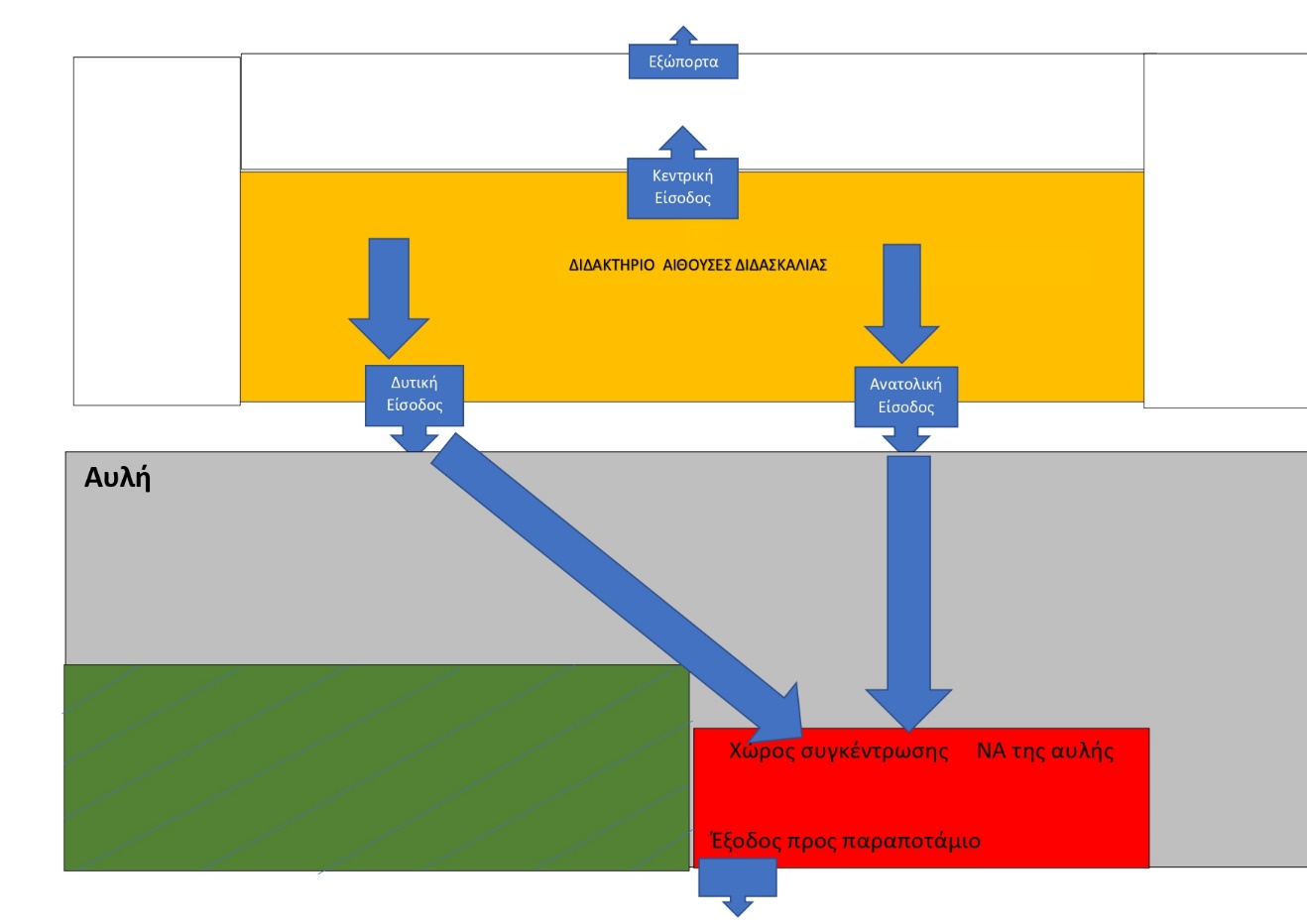 Σε περίπτωση έκτακτης ανάγκης, για την ασφάλεια των παιδιών έχει καταρτιστεί σχέδιο διαφυγής και πραγματοποιούνται ασκήσεις ετοιμότητας. Το σχέδιο διαφυγής είναι αναρτημένο σε κάθε αίθουσα διδασκαλίας, αλλά και στον πίνακα ανακοινώσεωνΓια την καταλληλόλητα των σχολικού κτηρίου, τον τακτικό έλεγχο  και την έκδοση των αντίστοιχων πιστοποιητικών,  υπεύθυνες είναι οι αρμόδιες υπηρεσίες του Δήμου. 8. Μέτρα  προστασίας από την διάδοση του κορονοϊού COVID-19Σε καταστάσεις πανδημίας ή ακραίων-επικίνδυνων φαινομένων, αυτονόητο είναι ότι θα πρέπει να λαμβάνονται από όλους (μαθητές, εκπαιδευτικούς, γονείς, Διευθυντή), όλα εκείνα τα μέτρα, όπως περιγράφονται στις σχετικές οδηγίες που εκδίδουν οι  αρμόδιοι φορείς, που συμβάλλουν  στην εύρυθμη λειτουργία της σχολικής μονάδας και την ασφάλεια των μελών της.Ψαχνά,  18/09/ 2023 Ο Διευθυντής  Θεόδωρος  Μπισμπικόπουλος ΤΑΥΤΟΤΗΤΑ ΤΟΥ ΣΧΟΛΕΙΟΥ ΤΑΥΤΟΤΗΤΑ ΤΟΥ ΣΧΟΛΕΙΟΥ ΤΑΥΤΟΤΗΤΑ ΤΟΥ ΣΧΟΛΕΙΟΥ 3Ο  ΔΗΜΟΤΙΚΟ ΣΧΟΛΕΙΟ ΨΑΧΝΩΝ 3Ο  ΔΗΜΟΤΙΚΟ ΣΧΟΛΕΙΟ ΨΑΧΝΩΝ Διεύθυνση A’/θμιας Εύβοιας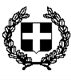 Κωδικός Σχολείου (ΥΠAIΘ) 9120427 ΣΤΟΙΧΕΙΑ  ΣΤΟΙΧΕΙΑ  Έδρα του Σχολείου (διεύθυνση) Έδρα του Σχολείου (διεύθυνση)  Ψαχνά Εύβοιας     Ομήρου 35 Ψαχνά Εύβοιας     Ομήρου 35Τηλέφωνο  2228023644Fax  2228029016e-mail  3dimpsach@sch.grΙστοσελίδα  3dimpsach.mysch.grΔιευθυντής Σχολικής Μονάδας Διευθυντής Σχολικής Μονάδας Θεόδωρος ΜπισμπικόπουλοςΘεόδωρος ΜπισμπικόπουλοςΥποδιευθυντής  Υποδιευθυντής  Νάκος Αχιλλέας Νάκος Αχιλλέας Πρόεδρος Συλλόγου Γονέων/Κηδεμόνων Πρόεδρος Συλλόγου Γονέων/Κηδεμόνων Αναστάσιος Κιαπέκος Αντιπρόεδρος Αναστάσιος Κιαπέκος Αντιπρόεδρος 